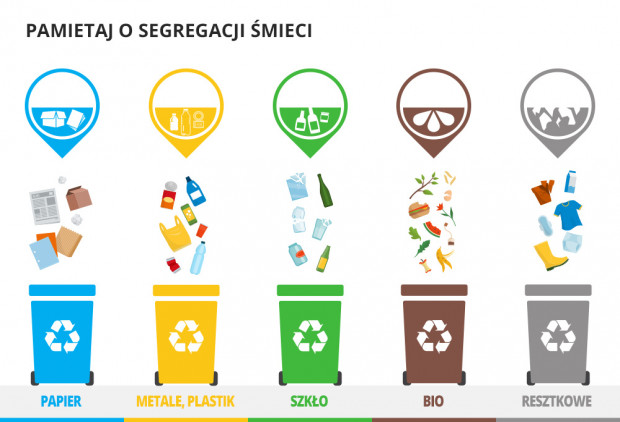 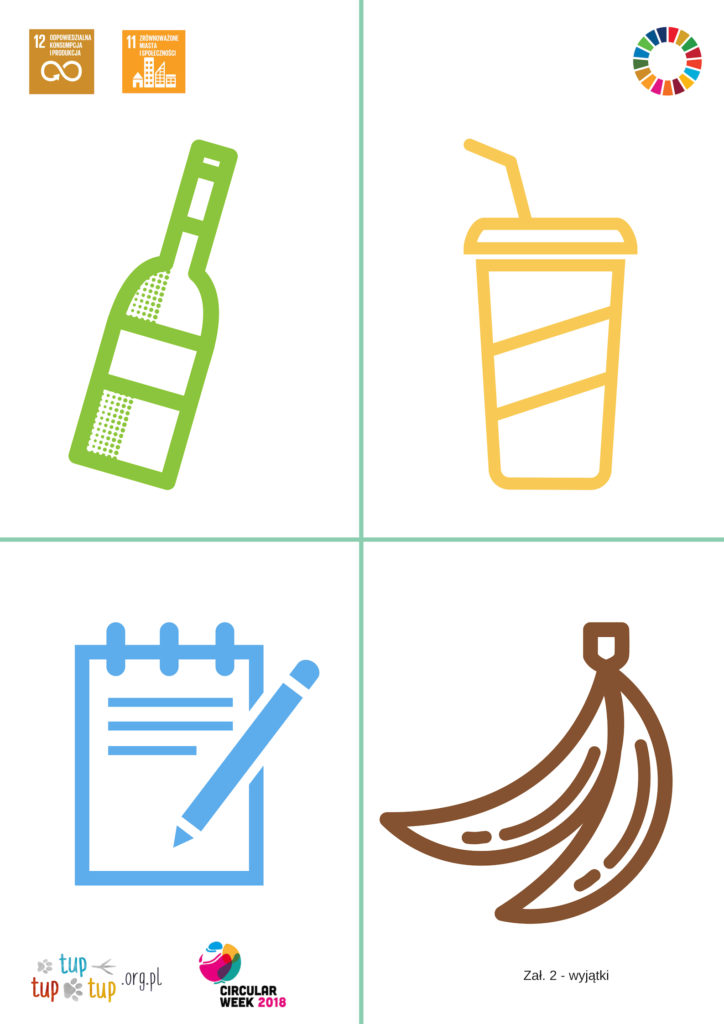 Popatrz na wzór obok i powiedz , do jakiego koloru                                                                                    pojemnika wrzucić poniższe śmieci ? Pokoloruj .                                                                                                        Wymień kilka przedmiotów-śmieci , które                                                                                                        wrzucamy do poszczególnych pojemników. 